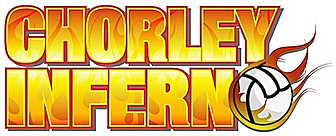 Chorley Infernos Parent / Carers / SupportersCode of Conduct As a parent / carer / supporter of Chorley Inferno’s Netball Club I will ensure that I try to work within the following guidelines:I will:Ensure that my child’s coach is informed immediately of an incident, events, Injuries or illness that may impact on your child’s ability to train or compete.Encourage my child to be respectful to coaches, officials and other players.Encourage my child to play to the rules, respect coaches and officials decisions and not to argue.Familiarise myself with the rules of netball in order for me to understand the game better in order for me to support good play and accept officials decisions.Applaud good play from all participants including the opposition.I will and will encourage my child not to applaud mistakes of the opposition.Ensure that my child turns up to train and/or play with the appropriate clothing and footwear on, nails cut short, hair tied back with no jewellery on. Teach and promote to my child that an honest effort is just as good as a victory.I will try to turn a loss into a positive by helping my child work towards skill improvement and good sportsmanship.Promote this Code of Conduct to other parents, carers and supporters.Ensure that my child understands and adheres to the Players Code of Conduct.Establish a positive relationship with my child’s Coach in order that I am able to raise any concerns with them with regards to squad selection, match play and training and achieving the best possible balance between, netball, education and home. I acknowledge that discussing these concerns with other players, parents and supporters is not of benefit to my Childs development as a netball team player. If I feel it is appropriate to do so I will direct my concerns to the clubs Safeguarding Officer.I will not:Force an unwilling child to participate in netball.Question or comment on a coach’s decision. A coach will make decisions based on the player selection policy.Ridicule or yell at a child for making a mistake or losing a game.Question an umpires decision or honesty. Please remember that he/she is only human. They are giving up their own time to allow children to participate in league matches and tournaments. They also have feelings and can make honest mistakes.Enter on to the playing Court unless asked to do so by the Coach.Criticise squad members, opponents or officials.Arrive at Netball under the influence of alcohol or drugs.Use inappropriate language.Use social media to bring the game into disrepute or make an inappropriate comment about a player, coach, other parent, officials or volunteers.I will not smoke at the side of any playing court area.Name………………………………………………….Signed…………………………………………………Date…………………………………………………..